Pour jeudi 25 juin 2020 :                                                                              	Pour vendredi 26 juin 2020 : Nombres et calculs Ecris les nombres en chiffres.quatre-vingt-deux : …………	         soixante et onze : …………soixante-sept : …………		         soixante-dix-sept : …………Calcule. 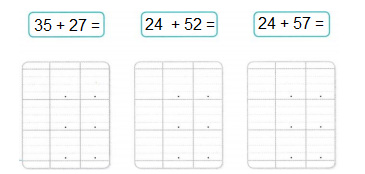 Étude de la langueColorie le verbe en rouge et souligne le sujet.Mes cousins préparent un délicieux gâteau pour Léa.Complète le tableau avec des mots de la phrase.Nombres et calculsEncadre à l’unité. Exemple :    42 < 43 < 44Encadre à la dizaine. Exemple :    40 < 43 < 50Calcule.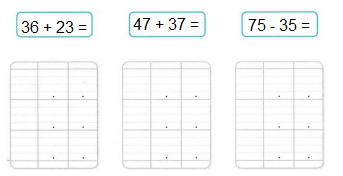 Étude de la langueColorie de la même couleur les mots de la même famille. 3 noms2 déterminants1 adjectif…… < 57 < ………… < 80 < ………… < 69 < ………… < 45 < ………… < 27 < ………… < 72 < ……chanterlenteurchansonlentralentirgrand chantgrandiragrandirlentementgrandeurchanteuse